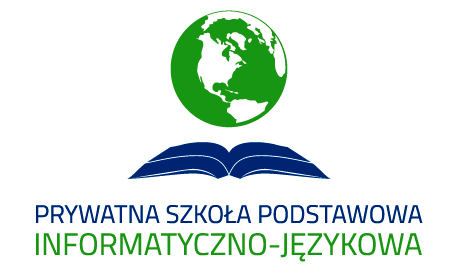 WYKAZ PODRĘCZNIKÓW NA ROK SZKOLNY 2022/2023
KLASA IVPODRĘCZNIKI ZAPEWNIA SZKOŁALpRodzaj zajęćedukacyjnychTytuł podręcznika,autor, wydawnictwo1język polski "Słowa z uśmiechem" - podręcznik i ćwiczenia (nauka o języku i ortografia), Ewa Horwath, Anita Żegleń, WSiP, 2017 i wcześniejsze2matematykaMatematyka z kluczem, część 1: Marcin Braun, Agnieszka Mańkowska, Małgorzata Paszyńskaczęść 2: Marcin Braun, Agnieszka Mańkowska, Małgorzata PaszyńskaMatematyka z kluczem. Klasa 4. Zeszyt ćwiczeń do matematyki dla szkoły podstawowejMarcin Braun, Agnieszka Mańkowska, Małgorzata PaszyńskaNowa Era3język angielski Junior Explorer 4 książka i ćwiczenia, Jennifer Heath, Michele Crawford, Marta Mrozik, Katarzyna Kłopska, Nowa Era4historia Wczoraj i dziś, Podręcznik do historii dla klasy czwartej szkoły podstawowej, Bogumiła Olszewska, Wiesława Surdyk-Ferstsch, Grzegorz Wojciechowski, Wyd. Nowa Era 20175przyrodaPODRĘCZNIKTytuł: „Tajemnice przyrody.” Podręcznik do przyrody dla klasy czwartej szkoły podstawowej.Autor: Maria Marko – Worłowska, Feliks Szlajfer, Joanna StawarzWydawnictwo: Nowa Era, 2017, wydanie pierwsze6zajęcia techniczneTechnika 4-6. Część techniczna 1. Reforma 2017. Seria 1 Autorzy: Urszula Białka Technika 4-6. Część komunikacyjnaAutorzy: Urszula Białka, Jerzy ChrabąszczWydawnictwo OPERON7muzykaTeresa Wójcik - Muzyka - podręcznik dla klas 4 szkoły podstawowej - wydawnictwo GRUPA MAC S.A.8plastykaPodręcznik dla klas IV-VI + Zeszyt ćwiczeń dla szkoły podstawowejAutorzy: Marzanna Polkowska, Lila WyszkowskaSeria: Odkrywamy na nowo Wyd. Operon9informatykaInformatyka, Teraz bajty, Informatyka dla szkoły podstawowej, klasa 410religiaZAKUPUJĄ RODZICE„Miejsca pełne bogactw” – podręcznik i ćwiczenia Autorzy: Ks. dr Krzysztof Mielnicki, E. Kondrak, B. NosekWydawnictwo Jedność, Kielce 201411język hiszpański
ZAKUPUJĄ RODZICEColega 3 Podręcznik i ćwiczeniaMaria Luisa Hortelano, Elena HortelanoWyd. Edelsa12religia prawosławnaZAKUPUJĄ RODZICEŻycie z Bogiem. Podręcznik do nauki religii prawosławnej
Klasa IV Szkoła Podstawowa
Wydawnictwo: Warszawska Metropolia Prawosławna
Wydanie: Siemiatycze 2016
Redakcja: Praca zbiorowa pod kierunkiem Ewy Podgórzak13etykaKARTY PRACY PRZYGOTOWUJE NAUCZYCIELLudzkie ścieżki, kompleksowy program nauczania etyki, 
Anna Ziemska, Łukasz Mainowski